Denní režim ve třídě Kytičky 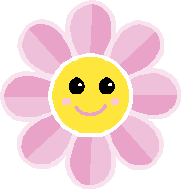  6.30 - 7.30    	- scházení dětí ve třídě Berušky 7.30 - 9.30    	- hry a činnosti dle volby dětí, cvičení,                             	  individuální práce s dětmi, řízená činnost  8.45 - 9.10 - hygiena, svačina (8.55) 9.30 - 9.45     	- příprava na pobyt venku9.45 - 11.45   	- pobyt venku11.45 - 11.55    	- šatna, hygiena11.55 - 12.10    	- oběd12.10 - 12.30    	- příprava na odpočinek, pohádka 12.30 - 14.30    	- odpočinek   13.30 - 14.30 - klidové hry a činnosti dle volby dětí,                                 individuální práce s dětmi 14.30 - 14.45    	- tělovýchovná chvilka, řízená činnost14.45 - 15.10     	- hygiena, svačina (14:55)15.10 - 16.00     	- hry a činnosti dle volby dětí, řízená činnost                                individuální práce s dětmi   16.00 - 17.00     	- rozcházení dětí ze třídy Berušky, volná hra